Featured Members and Guests: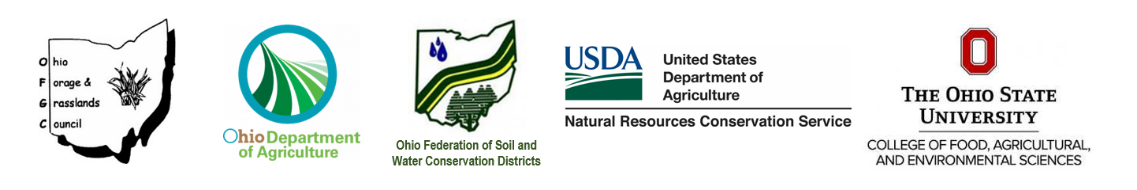 Dr. David BarkerForage Professor, The Ohio State UniversityDr. Marília ChiavegatoAssistant Professor - Agroecosystem Management for Food System Resilience, OSU Research Update:Dr. Ricardo RibeiroPost Doctorial ResearcherDr. Emanoella OtavianoResearch AssistantLydia SalsburyM.S. StudentAlexandre MammanaPhD. StudentCassandra StachlerUndergraduate StudentJosh FowlerHay Producer- Rock Creek, OHJohn MillerBeef Producer- Wheeling, WVLevi MorrowSheep, Goat, & Beef Producer- McConnelsville, OhioJordan SettlageDairy Producer- St. Marys, OHMorning Program8:30 amRegistration and Refreshments9:00 amWelcome and Opening RemarksJason Hartschuh- OFGC PresidentIntroduction of Our SponsorsBusiness Introduction of all Vendors9:15 amManagement for High Forage Growth RateResults for 21-22 Sheep Grazing StudyDr. David Barker10:00 amBreak and Meet with Vendors10:15 amOhio State University Forage Research UpdateDr. Marília Chiavegato- Assistant Professor - Agroecosystem Management for Food System Resilience Dr. Ricardo Ribeiro- Soil Carbon Stocks Under Perennial Pastures and Hayfields: On-farm Assessment in OhioDr. Emanoella Otaviano- How good are our model projections of forage and manure quality and why does it matter?Lydia Salsbury- Grazing Practices to Balance Soil Health and Economic GainsAlexandre Mammana- Identifying Grazing Targets for Improved Forage QualityCassandra Stachler- Associated Effects of Grazing and Inundation on Soil Greenhouse Gas Emissions.11:00 amProducer Talk – Beef John Miller11:30 amProducer Talk – HayJosh Fowler12:00 – 12:45 pmLunch – Meet with VendorsAfternoon Program12:45 pmGrazing in New ZealandAn Overview of Sheep, Dairy, Beef, & Deer GrazingDr. David Barker1:15 pmOFGC Business Meeting and Awards1:30 pmProducer Talk – Dairy Jordan Settlage2:00 pmProducer Talk – Sheep & GoatsLevi Morrow2:30 pmHot Topics in Forages3:00 pmAdjourn